Dodatak 1.U nastavku napiši do 150 riječi o sebi u narativu. Onako kako želiš da mi predstavimo tebe na sajtu projekta, ukoliko budeš jedan od korisnika! LIČNE INFORMACIJEZlatan Ristić Koste Jarića 35, 78000 Banja Luka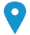 051 348 084                  064 420 82 90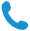 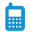  zlatan.ristic@igr.unibl.org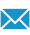 https://igr.unibl.org/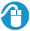 Pol: muškiDatum rođenja: 10/05/1989. aPLIKACIJA ZA POZICIJUUčesnik na radionicama AGRIPRENEURRADNO ISKUSTVO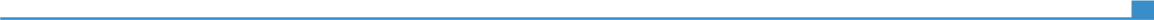 Od 15. 05. 2015 - …Institut za genetičke resurse Od 15. 05. 2015 - …Univerzitet u Banjoj Luci; Bulevar vojvode Petra Bojovića 1AOd 15. 05. 2015 - …Očuvanje autohtonog biljnog materijala, zasnivanje poljskih kolekcija voćaka, rasadničarstvo, projektne aktivnosti, naučna istraživanja, laboratorijska ispitivanjaVoćne plantaže “Jurkovica”▪ Poslovi vezani za proizvodnju: zaštita, orezivanje, prihrana, sadnja Od 15. 05. 2015 - …VoćarstvoEDUKACIJE I TRENINZI0d 08. 09 2018 do 22. 09. 2018. Postahrvest Fruit and Wegetables Management0d 08. 09 2018 do 22. 09. 2018. United States Department of Agriculture (Foreign Agricultural Service)Unidet States, Iowa and Michigan federal state United States Department of Agriculture (Foreign Agricultural Service)Unidet States, Iowa and Michigan federal state 0d 08. 09 2018 do 22. 09. 2018. Maintaining the quality of fruits and vegetables after harvestFood safety knowledgeMaintaining the quality of fruits and vegetables after harvestFood safety knowledgeVJEŠTINEMaternji jezikOstali jeziciRAZUMJEVANJE RAZUMJEVANJE GOVOR GOVOR PISANJEOstali jeziciSlušanje ČitanjeGovorna interakcija IzgovorEngleski C1/2C1/2C1/2C1/2C1/2Navedi naziv sertifikata i nivo.Navedi naziv sertifikata i nivo.Navedi naziv sertifikata i nivo.Navedi naziv sertifikata i nivo.Navedi naziv sertifikata i nivo.Nivoi: A1/2: Osnovno znanje - B1/2: Nezavisni korisnik - C1/2 Vješt korisnikCommon European Framework of Reference for LanguagesNivoi: A1/2: Osnovno znanje - B1/2: Nezavisni korisnik - C1/2 Vješt korisnikCommon European Framework of Reference for LanguagesNivoi: A1/2: Osnovno znanje - B1/2: Nezavisni korisnik - C1/2 Vješt korisnikCommon European Framework of Reference for LanguagesNivoi: A1/2: Osnovno znanje - B1/2: Nezavisni korisnik - C1/2 Vješt korisnikCommon European Framework of Reference for LanguagesNivoi: A1/2: Osnovno znanje - B1/2: Nezavisni korisnik - C1/2 Vješt korisnikCommon European Framework of Reference for LanguagesKomunikacijske vještinePosjedujem dobre komunikacijijske vještine koje sam stekao vršeći složene poslopvne procese u Institutu za genetičke resurse (organizacija tendera, projektna saradnja, kupovina materijala, prikupljanje autohtonog materijala sa terena, komunikacija sa klijentima)Organizacijske vještineOrganizacione vještine sam stegao kreirajući naučnoistraživačke projekte koji su podrazumjevali sararnju sa privrednim subjektom, postavku ogleda na terenu, odabiru prijektnih timova, organizacija I realizacija laboratorijskih ispitivanja. Organizacija rasadničke proizvodnje, nabavka materijala, kalemljenje, organizacija radne snage u radnim procesima u rasadničkoj proizvodnji.Ostale poslovne vještineKonsalting usluge u voćarskoj proizvodnji, organizacija radnih procedura kao što je orezivanje, zaštitni tretmani voćnjaka, način prihrane voćnih stabala, projektovanje voćarske proizvodnje, izrada plana. Kompjuterske vještine▪  Dobro vladanje osnovnim kompjuterskim programimaOstale vještineVozačka dozvolaBDODATNE INFORMACIJERistić, Z., Stanivuković, S., Pašalić, B., Đurić, G. (2021). "Hlađenje plodova trešnje produžava njihovu upotrebnu vrijednost". Agroknowledge Journal Vol. 22 br. 2Ristić, Z. (2013). "Senzorna i pomološka procjena kvaliteta plodova sorti kruške: Fetelova, Konferans, Lukasova i Viljamovka". Naučno-stručni skup Republike Srpske "Studenti u susret nauci" Banja Luka. Knjiga sažetaka, 132Marušić, M., Ristić, Z. (2014). "Modeliranje reproduktivnog potencijala kupine sorte Thornfree u zavisnosti od gustine sklopa" Naučno-stručni skup Republike Srpske "Studenti u susret nauci" Banja Luka. Knjiga sažetaka, 100Ristić, Z., Stanivuković, S., Đurić, G. (2017). "Utjecaj tretmana hlađenjem trešnje (Prunus avium L.) na boju pokožice ploda nakon skladištenja" Međunarodni simpozij poljoprivrednih znanosti AgroRes 2017. Knjiga sažetaka, 34Ristić, Z., Stanivuković, S., Đurić, G. (2018). "Utjecaj tretmana hlađenjem trešnje (Prunus avium L.) na sadržaj rastvorljive suhe tvari u plodovima trešnje nakon skladištenja" Međunarodni simpozij poljoprivrednih znanosti AgroRes 2018. Knjiga sažetaka, 48Ristić, Z., Stanivuković, S., Pašalić, B., Đurić, G. (2019). "Utjecaj tretmana hlađenjem na tvrdoću plodova trešnje prilikom skladištenja" Međunarodni simpozij poljoprivrednih nauka AgroRes 2019. Knjiga sažetaka, 8Ristić, Z., Stanivuković, S., Đurić, G. (2020). „Promena težine ploda trešnje tokom skladištenja u zavisnosti od tretmana hlađenja“. 55. hrvatski i 15. međunarodni simpozij o poljoprivredi, veljača 2020., Vodice, HrvatskaOdbranjena magistarska teza (R72)"Uticaj tretmana hlađenjem na pomološka i biohemijska svojstva plodova trešnje" Poljoprivredni fakultet Univerziteta u Banjoj Luci, 2020.Članstvo u organizacijama• Član Komore inženjera poljoprivrede Republike SrpskeUčešće u projektima• „Održiva proizvodnja visokokvalitetnih plodova trešnje – OPROVKA 2014“ Ministarstvo nauke i tehnologije Republike Srpske;• „Implementacija inovativnog metoda vještačkog oprašivanja lijeske“ Ministarstvo nauke i tehnologije Republike Srpske;• "Molekularna karakterizacija germplazme jabuke" Ministarstvo nauke i tehnologije Republike Srpske;• „Suzbijanje pucanja plodova trešnje i njihovo osposobljavanje za duže skladištenje hormonskim i mineralnim preparatima“ Ministarstvo civilnih poslova Bosne i Hercegovine, „Podrška tehničkoj kulturi i inovacijama u Bosni i Hercegovini“;•Ispitivanje efekta tretmana plodova trešnje, u svrhu poboljšanja kvaliteta, suzbijanja pojave pucanja plodova i kondicioniranje istih za dugotrajnije čuvanje u skladištu, hormonskim i mineralnim pripravcima" Ministarstvo za naučno-tehnološki razvoj i informaciono društvo Republike Srpske. Konkurs za sufinasiranje projekata naučnoistraživačke zajednice i privrede "Sinergija".Moje ime je Zlatan Ristić. Imam 33 godine. Proteklih 7 godina uposlenik sam Instituta za genetičke resurse Univerziteta u Banjoj Luci. Prije toga sam sticao radno iskustvo u voćarskoj proizvodnji radeći na voćnim plantažama. Masterirao sam na Poljoprivrednom fakultetu, usmjerenje voćarstvo. Master teza se bavila istraživanjem očuvanja I produženja kvaliteta plodova trešnje nakon berbe a tokom skladištenja. Trenutno sam na Institutu zaokupljen poslovima oko očuvanja starih autohtonih sorti voćaka, jabuka, krušaka , šljiva, trešanja, poslovima pko očuvanja I zasnivanja poljskih kolekcija autohtonih voćaka, umnožavanju I rasadničarstvu.  Bavim se I  projektim naučnoistraživačkim aktivnostima koja se bave ispitivanjem upotrebe hormonskih I mineralnih pripravaka u poboljšanju I očuvanju kvalitata plodova trešnje. Govorim engleski jezik, komunikativan sam I volim da putujem. 